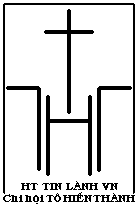  ĐOẠN KINH THÁNH: Lu-ca 2:29-30.29 Lạy Chúa, bây giờ xin Chúa cho tôi tớ Chúa được qua đời bình an, theo như lời Ngài;30 Vì con mắt tôi đã thấy sự cứu vớt của Ngài,